Fecha: 		07 DE MARZO, 2018Hora Inicio: 	 16:30 horasHora Término:   18:00 horasLugar :		 Sala de reuniones DSSAI.- PARTICIPANTES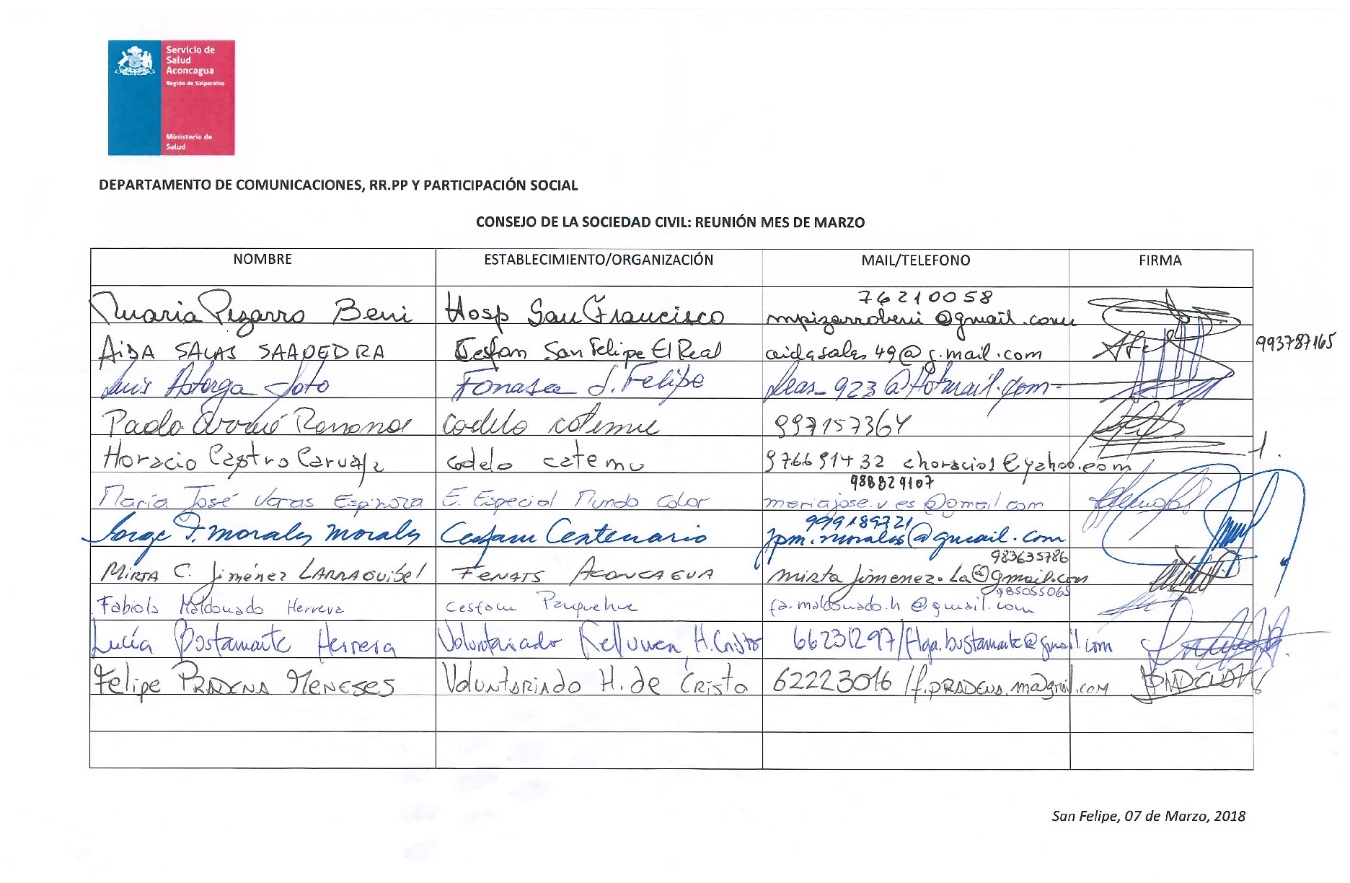 II.- TABLAObjetivos Consejo de la Sociedad CivilCuenta Pública: Temas a relevar/conocerPlan de trabajo 2018: ConstrucciónCompromiso de fortalecimiento participativo interno: Nombramientos por instituciones.Invitación Actividad Conmemoración Día de la MujerInauguración COSAM Los AndesOtros III. DESARROLLO Se da la bienvenida a los integrantes, en especial a la llegada de Mirta Jimenez de la FENATS Aconcagua. Fabiola Maldonado agradece la participación y señala que los cambios los realizan los trabajadores de la salud, la comunidad y las autoridades. Se solicita reenviar acta de diciembre. En ese sentido, se envía PPT de trabajo de ese mes, que definió las capacitaciones realizadas. Se decide armar grupo de WhatsApp, quedando excluido él envió de cadenas y otra información no afín al grupo del Consejo. Se hará entrega de los cuadernillos de control social restantes, derivados de la Presentación de la Jefa de APS al consejo en el mes de abril del año 2017. Se define importante hacer credenciales a los miembros que no la posean.Se destaca también la relevancia que tendrá la formalización de la participación en dicho Consejo. Por ello, se le pedirá a cada establecimiento un oficio o documento que valide su participación en esta instancia.  Los demás representantes de organizaciones de la sociedad civil, deben realizar lo mismo o algo similar que señale que la organización elije a tal persona para ejercer la representación. Se hace necesario trabajar los temas para ser analizados e incorporados en la cuenta pública participativa del Servicio de Salud Aconcagua. PLAZO 21 DE MARZO. Se solicitó charla de la red de inclusión, para el 04 de abril en nuestra próxima reunión mensual. Se realizará conversaciones para ver posibilidad de tener a FONASA en una exposición con todos los cambiosPróxima reunión extraordinaria el día 28 de marzo desde las 14:30 a las 17:00, Auditorio Servicio de Salud Aconcagua.   OBJETIVO: PLANIFICACIÓN 2018Toma Acta: David Mally Guerra, Encargado de Participación Social, SSA.ACTA REUNIÓN CONSEJO DE LA SOCIEDAD CIVILSERVICIO DE SALUD ACONCAGUA05 DE JULIO, 2017